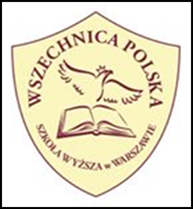 Wszechnica Polska Szkoła Wyższa w WarszawieFundacja Instytut Wywiadu Gospodarczego w KrakowieProgramOgólnopolskiej Konferencji Naukowejnt.: „WYWIAD I KONTRWYWIAD W TEORII I PRAKTYCE BIZNESU”25 maja 2017 rokuObrady odbywać się będą w pomieszczeniach dydaktycznych  Wszechnicy PolskiejSzkoły Wyższej w Pałacu Kultury i Nauki w Warszawie, na VIII piętrze, sala nr 832 .1. Regulamin konferencji: Czas na wygłoszenie referatu – 15 minut.                                           Głos w dyskusji, pytanie – do 5 minut.2. Prezentacje ppt do wystąpień proszę złożyć 15 minut przed rozpoczęciem konferencji przy stole prezydialnym przewodniczącego obradom, zostaną wgrane na pulpit.3. Teksty wystąpień w dyskusji można złożyć w sekretariacie konferencji lub przesłać organizatorom pocztą elektroniczną.4. Ostateczny termin nadsyłania pełnych tekstów artykułów do publikacji pokonferencyjnej (20 - 30 tys. znaków bez spacji) – do dnia 25 czerwca 2017 r. 5.  Wymogi edytorskie referatu/wystąpienia można pobrać w Internecie na stronie:http://www.wszechnicapolska.edu.pl/files/9314/9013/7942/Zalacznik_nr_2_-_Wymogi_edytorskie_25.05.2017.pdfNumery  telefonów  Komitet u Organizacyjnego Konferencji:  Przewodniczący – dr Hieronim Szafran               504 600 452Sekretarz Konferencji – mgr Waldemar Bejgier   696 965 313         e-mail:  konferencjabezpieczenstwo@wszechnicapolska.edu.plSekretariat konferencji (studenci Wszechnicy Polskiej):              - Izabela Król, mob. 535-502-432                         - Aleksandra Jarzyna              - Piotr Jasiński              - Patrycja Olszewska              - Volodymyr Slusarchuk 9.00-10.00REJESTRACJA  UCZESTNIKÓW10.00-10.10OTWARCIE OBRAD KONFERENCJIRektor Wszechnicy Polskiej Szkoły Wyższej w Warszawie
prof. nzw. dr Zdzisław Gajewski10.00-10.10INFORMACJE ORGANIZACYJNE  Przewodniczący Komitetu Organizacyjnego Konferencji                                      – dr Hieronim Szafran10.10-12.00SESJA PLENARNA PIERWSZAWyzwania, uwarunkowania i stan działalności wywiadowczej                                      i kontrwywiadowczej w biznesie                                                                      – moderator: prof. dr hab. Wojciech MICHALAK10.10-12.00prof. nzw. dr hab. Mirosław Kwieciński, Wykorzystanie analizy wywiadowczej w ocenie zagrożeń zagranicznej ekspansji działalności przedsiębiorstwa z perspektywy (geo)politycznejprof.  dr  hab. Vasyl  Gulay, Metodologiczne podstawy i instytucjonalno-proceduralne mechanizmy funkcjonowania wywiadu analitycznegodr Agnieszka Latosińska, Wywiad gospodarczy a bezpieczeństwo ekonomiczne państwadr Irena Malinowska, System kontrwywiadowczy w współczesnym biznesie – analiza  i prognozymgr Maciej Jankielewicz, Informacje, analiza, wiedza  – gdzie kończy się wywiad, zaczyna analiza i dlaczego wynikiem opisu sytuacji muszą być rekomendacje? Długa droga od służb specjalnych do konsultingu dr hab. prof. nzw. Jerzy Wojciech WÓJCIK, Ochrona informacji                           a bezpieczeństwo biznesu10.10-12.00Dyskusja: 15 minut12.00-12.30Wspólne zdjęcie uczestników i PRZERWA KAWOWA: 30 minut12.30-14.00SESJA PLENARNA DRUGAFunkcjonowanie wywiadu i kontrwywiadu gospodarczego.Doświadczenia i propozycje                                                                                           – moderator: dr Hieronim Szafran12.30-14.00prof. dr hab. Jerzy Konieczny, Zagrożenia cybernetyczne i ich analizadr Dominika Karwoth-Zielińska, Nielegalna migracja i jej wpływ na bezpieczeństwo Europy ze szczególnym uwzględnieniem gospodarki dr Ryszard Bełdzikowski, Wywiad skarbowy w ochronie systemu podatkowegomgr inż. Rafał Prabucki, Czy kryptowaluty i rejestry rozproszone wpływają pozytywnie na bezpieczeństwo biznesu w sieci? dr Lilija Twardosz, Krajowe i międzynarodowe rozwiązania                                  o naruszenie tajemnicy przedsiębiorstwa 12.30-14.00Dyskusja: 15 minut14.00-14.15PRZERWA: 15 minut14.15-15.45dr Maciej Karwas, Działalność wywiadu i kontrwywiadu w świetle nielegalnego obrotu towarami i techniką o znaczeniu strategicznym                         z uwzględnieniem otoczenia biznesowegoZdzisław Mazurski, Prezentacja przypadku z praktyki polskiej wywiadowni gospodarczejmgr Rafał Wielki, Wywiad jawno-źródłowy a sieci społeczne 9. Artur Kryst, Ochrona tajemnicy przedsiębiorstwa przed cyberwywiadem biznesowym 10.  dr Hieronim Szafran, Kształcenie z zakresu bezpieczeństwa biznesu. Doświadczenia uczelni holenderskiej – SAXION University of Applied Sciences14.15-15.45Dyskusja: 15 minut15.45-16.15PANEL DYSKUSYJNY: 30 minut– prof. nzw. dr hab. Mirosław KwiecińskiPrezes Fundacji Instytut Wywiadu Gospodarczego w Krakowie                           – prof. dr hab. Wojciech MICHALAKWszechnicy Polskiej Szkoły Wyższej w WarszawieGłówne problemy:Jakie są oczekiwania od wywiadu gospodarczego ze strony biznesu?Co już daje wywiad i kontrwywiad gospodarczy?Jaka jest przyszłość kształcenia w tym zakresie?Do udziału w dyskusji m.in. zapraszamy:Pana Posła Wojciecha Bakuna,Pana Mirosława Karabowicza z TAURON Wytwarzanie S.A.,kol. Ryszarda Górnego z Banku BGŻ BNP Paribas S.A.,kol. dra Wojciecha Topczewskiego z Prudential Polska,doc. Waldemara Błaszczuka, kol. Mariusza Kumorka z Fundacji Instytut Wywiadu Gospodarczego.16.15-16.30PODSUMOWANIE I ZAMKNIĘCIE KONFERENCJI